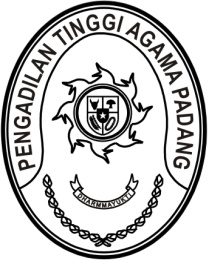 MAHKAMAH AGUNG REPUBLIK INDONESIADIREKTORAT JENDERAL BADAN PERADILAN AGAMAPENGADILAN TINGGI AGAMA PADANGJalan By Pass KM 24, Batipuh Panjang, Koto TangahKota Padang, Sumatera Barat 25171 www.pta-padang.go.id, admin@pta-padang.go.idSURAT TUGASNomor: 1233/KPTA.W3-A/DL1.6/IV/2024Menimbang 	: 	bahwa Badan Strategi Kebijakan dan Pendidikan dan Pelatihan Hukum dan Peradilan Mahkamah Agung RI akan mengadakan menyelenggarakan Pelatihan Laporan Kinerja Gelombang I Secara Online Tahun 2024 yang diikuti oleh Ketua Pengadilan Agama Padang Panjang;Dasar	:   Surat Kepala Badan Strategi Kebijakan dan Diklat Kumdil Mahkamah Agung RI nomor 254/BLD/DL1.6/IV/2024 tanggal 4 April 2024 perihal Pemanggilan Peserta Laporan Kinerja Gelombang I Secara Online Tahun 2024.MENUGASKANKepada	: 	Drs. Syafruddin, 196210141994031001, Pembina Utama Madya (IV/d), Panitera Pengadilan Tinggi Agama Padang;Untuk	: 	Mengikuti Bimbingan Teknis Administrasi Elektronik Tahun 2024 pada tanggal 23 s.d. 26 April di Hotel Mercure Ancol Jakarta		Surat tugas ini dibuat untuk dipergunakan sebagaimana mestinya.    Padang, 16 April 2024	KetuaM. Nasrul K.Tembusan:Ketua Pengadilan Tinggi Agama Padang (sebagai laporan).